Уважаемые родители!С 20 апреля по 30 апреля в дошкольном учреждении реализуется тема недели: «ВЕСНА В ОКНО СТУЧИТСЯ». Для осуществления образовательной деятельностив семье по данной теме рекомендуем родителям:коллекционирование «Полезные для здоровья предметы и вещи», «Обереги здоровья», «Наши добрые помощники» (органы чувств);виртуальные путешествия в художественные и краеведческие музеи, галереи, выставки изобразительного искусства; обсуждение вместе с детьми смысла и содержания пословиц, поговорок, загадок о природных явлениях, народных примет, сведений из народного календаря;наблюдать за повадками знакомых детям животных ближайшего окружения;обращать внимание ребёнка на одежду взрослых и детей в соответствии с погодными условиями;чтение и обсуждение рекомендуемых произведений современной и зарубежной литературы; обогащая «читательский опыт» ребёнка;развивающие игры, направленные знакомство детей с изменениями в природе: «Найди ошибку», «Сгруппируй…», «Найди отличия…» и др.;привлечение к рисованию по впечатлениям прочитанных произведений, наблюдаемых природных явлений.Пальчиковая гимнастика «Весна»Цель: Развитие мелкой моторики, координации движений пальцев рукВесна пришла по снежному    «Ходят» пальчики по столу.По влажному ковру.                  Руки на столе, ладошками внизРассыпала подснежники,         раздвигают и сдвигают пальцы Посеяла траву.                          Движение рассыпания семян.Теперь зовёт со всех концов:   Руки согнуты в локтях, пальцы открыты.Гусей, стрижей и аистов,Кукушек и скворцов.                 Загибают по одному пальчику на каждой руке.Словесная игра Весенний лес» Цель: Развивать умение пользоваться выразительными средствами голоса.Как красив весенний лес                     вытянуть руки вперед, потянуться.Полон он всегда чудес.В дымке лес стоит зеленой,Каждый в лес весной влюбленный.На деревьях вздулись почки                          надуть щеки.Распускаются листочки                                раскрыть ладони.Появляются цветочки                                   сесть, встать.Головой кивают                                            качать головой.Солнышко встречают                                  протянуть руки к солнышку.Словесная игра «Весенние голоса» Цель: Развивать умение пользоваться выразительными средствами голоса.Ход: «Пригрело солнце (поют высокий звук у-у-у)С пригорка побежал весёлый ручеёк (болтают языком, подражая весёлому «бульканью»).До краёв наполнил большую глубокую лужу(«бульканье» низкими звуками).Перелился через край («бульканье» волной: вверх-вниз).И дальше побежал («бульканье»)Выбрались из-под коры жучки (ж-ж-ж)И букашки (з-з-з)Расправили крылышки (крш-крш- с повышением)И полетели куда-то (тр-тр-тр – шёпотом).Лес наполнился птичьими голосами (имитация голосов птиц).Вот и пришла весна!»Словесная игра «Подбери признак» Цель: формировать умение согласовывать прилагательные с существительными.Одуванчик (какой?) ...Незабудки (какие?) ...Мать-и-мачеха (какая?) ...Ландыш (какой?) ...Пальчиковая игра «Капель» Цель: Развитие мелкой моторики, координации движений пальцев рук.Шаловливые сосульки,  Собрать пальчики вместе (щепоткой)Сели на карниз. Положить руки на колени.Шаловливые сосульки Покрутить кистями рук.Посмотрели вниз. Опустить голову вниз.Посмотрели, чем заняться? Пожать плечами.Стали каплями кидаться. Руками соответствующие движения.Две сосульки вниз смотрелиИ на солнышке звенели:Кап-кап, дзинь-дзинь, В такт наклонять голову вправо – влево.Кап-кап, дзинь – дзинь. Ю. КлюшниковСитуативный разговор « Весенние деньки» Цель: активизировать в речи детей личные впечатления от наблюдений и воспоминаний по теме «Весна»: 1. Самый яркий день весны.2.Описание весеннего снега.3.Первые проталины.4.Веселый шум птиц. (грачей и т. д.).5.Весна берет свое.Этюд - драматизация «Старичок»» Цель: Через мимику, жесты передавать черты характера (весёлый, добрый, смешной, озорной).Ход: Прочесть детям стихотворение Д. Хармса «Весёлый старичок». Дети имитируют состояния и действия, о которых говориться в стихотворении.«Жил на свете старичок Маленького роста,И смеялся старичок Чрезвычайно просто:Ха-ха-ха, да хе-хе-хе, Хи-хи-хи, да бух-бух!Бу-бу-бу, да бе-бе-бе, Динь-динь-динь, Да трюх-трюх!Раз, увидев паучка, Страшно испугалсяНо, схватившись за бока, Громко рассмеялся:Хи-хи-хи, да ха-ха-ха, Хо-хо-хо, да гуль-гуль!Ги-ги-ги, да га-га-га, Го-го-го, да буль-буль!А увидев стрекозу,Страшно рассердился,Но от смеха на траву Так и повалился: Гы-гы-гы, да гу-гу-гу, Го-го-го, да бах-бах,Ой, ребята! Не могу!Ой, ребята! Ах, ах!  Дидактическая игра «Скажи наоборот» Цель: упражнять в употреблении антонимов: солнечно-пасмурно, сухо-мокро, тепло-холодно и т.д.Дидактическая игра «…..зато» Цель: Совершенствовать умение заканчивать предложение, аргументируя свой ответ. Формировать стремление детей к речевому общению.Новая игрушка: меня любят больше, Старая игрушка: зато ….Новая туфлька говорит старым ботинкам…Солнышко говорит тучке…..Дидактическая игра ТРИЗ «Хорошо - плохо» Цель: совершенствовать умение детей выделять в наступлении весны, в смене времени года, в природных явлениях  положительные и отрицательные стороны.Дидактическая игра «Игры весенних капелек»  Цель:  формирование интереса к имитированию движений, изображению природный явлений с помощью мимики, жестов, движений под музыку. Развивать подвижность, способствовать развитию воображения, фантазии, музыкального слуха.Дидактическая игра «Приметы весны» Игра с мячом (групповая)Цель: формировать представления о весенних приметах. Пополнить и активизировать словарь детей на основе углубления знаний о весне. Закрепить названия весенних месяцев, а также природных явлений.Игра «Кто больше назовёт действий?»Цель: упражнять в подборе глаголов, соответствующих весенним явлениям природы.-Что можно сказать о дожде? Дождь что делает?(идёт, моросит. льёт. капает. хлещет. шумит, стучит по крыше.)-Что можно сказать о солнце?(светит, греет, восходит. заходит, печёт. поднимается. опускается, сияет, улыбается,ласкает.)Игра  «Вопрос – ответ»- проводится с использованием  резинового мяча.Цель: совершенствование грамматического строя (образование однокоренных слов)Ход игры: Скажите, о каком явлении в природе говориться в этом стихотворении? (капель);- Что скакало с крыши в стихотворении, которое я прочитала? (капли);- Как можно назвать маленькую каплю? (капелька);- Если капли капают, какие они?  (капающие);- Давайте повторим вместе слова одной семейки, начиная со словаКАПАТЬ, КАПЛЯ, КАПЕЛЬКА, КАПЕЛЬ, КАПАЮЩИЕ.Пальчиковая игра «Грачи» (групповая)Цель: Развитие мелкой моторики, координации движений пальцев рук.Мы лепили куличи,    «Лепить пирожки».Прилетели к нам грачи. Помахать крыльями-ладошками.Первый грач испек пирог,А второй ему помог, Поочередно массировать каждый палец, начиная с большого.Третий грач накрыл на стол,А четвертый вымыл пол,Пятый долго не зевалИ пирог у них склевал. Постучать пальцами по коленям.Раз, два, три, четыре, пять, Поочередно загибать пальчики.Выходи грачей считать! (Т. Коти)      Резко вытянуть руки вперед, ладонями вверх.Дидактическая игра «Весенняя поляна»Цель: Упражнять детей в согласовании существительных с прилагательными.Ход: Воспитатель предлагает детям представить, что они находятся на весенней поляне, где все весеннее.В: Я буду вам бросать мяч и называть слово, а вы ловите мяч и повторяйте это же слово, но ставьте перед ним нужную форму слова «весенний».Н – р: день- весенний день.(солнце, погода, лес, трава, небо, цветы, месяцы, гроза)Творческая игра «В весеннем лесу» Цели: формировать умение детей делиться на подгруппы в соответствии с сюжетом и по окончании заданного игрового действия снова объединяться в единый коллектив. Воспитывать бережное отношение к природе. Развивать умения применять в игре знания о жизни лесных обитателей. Развивать диалогическую речь детей.Ход: Имитация просыпающейся жизни в лесу: медведь из берлоги, птицы прилетели, вьют гнезда и т.д.Речевая игра «Да, да, да, нет, нет, нет» Цель: поддерживать интерес к познавательной деятельности; развивать память, мышление, внимание, коммуникативные навыки; закреплять у детей правила поведения на улице, в лесу, в общественном транспорте. Воспитатель называет действия детей, например, когда по улице иду, я под ноги не смотр(нет нет) Если съел конфету я, бумажку бросил в урну я…(да да)Речевая игра «Личные вещи» Цель:  приобщение детей к активной умственной деятельности, развивать логическое мышление, память.Суть: Мальчик забыл расческу и просит товарища дать ему свою, Сережа не дает, можно ли считать Сережу жадиной? Почему? (закрепить понятие что личные предметы гигиены (расческа, зубная щетка, полотенце) для личного пользования.Игра драматизация  По сказке Э.Шима «Камень, ручей, сосулька и солнце» Цель: через мимику, жесты передавать черты характера главных героев.Игра имитация «Звери и птицы встречают весну»Цель:  формировать умения  детей выразительно и детально передавать разнообразные игровые образы, имитировать характерные движения, передавать различные эмоциональные состояния.Дидактическая игра «Твой выбор» Цель: развивать логическое мышление, воображение, речь, умение быстро и четко формулировать свой ответ. 1.«Сломать дерево или посадить новое?»  2.«Убрать за собой мусор после пикника или оставить, как есть?»3. «Разорить гнездо или сделать скворечник?»Викторина «Весна» Цель: развивать логическое мышление, воображение, речь, умение быстро и четко формулировать свой ответ. Какой сок собирается весной? (березовый)Что согласно пословице весенний день кормит?  (год)Когда на Земле наступает астрономическая весна?   (21 марта)В каком месяце наступает весна в Австралии?  (в сентябре)Наши предки считали появление этой птицы в апреле символом прихода весны.(кукушка)  Какая часть растений первой отзывается на потепление весной?  (корни)В какой стране весну встречают целых полгода?  (в России)Дыхание каких весенних цветков растапливает лед?  (мать-и-мачеха)Существует ли в природе перелетные звери? (летучие мыши)Какой весенний месяц в старину назывался травник?  (май)В честь какого бога назван месяц март?  (римский бог Марс)Какую птицу, согласно пословице, нужно встречать вместе с весной?  (грач)Почему грач прилетает первым?  Какой из весенних цветков меняет свой цвет целых четыре раза? (медуница) Какой весенний месяц должен быть холодным, чтобы не быть голодным, согласно народной мудрости?  (май)Словесная игра «Волшебная цепочка» Цель: упражнять детей в назывании слов по представлению. Развивать логическое мышление, речевое творчество.Игра проводится в кругу. Кто-то из взрослых называет какое-либо слово, допустим, "весна", и спрашивает у игрока, стоящего рядом, что он представляет себе, когда слышит это слово?
Дальше кто-то отвечает, например, "птицы". Следующий игрок, услышав слово "птицы", должен назвать новое слово, которое по смыслу подходит предыдущему, например, "гнездо" и т. д. Что может получиться?
Весна - птицы - гнездо - веточки - дерево- корни – Родина и т. д.Составление рассказа по схеме Цель: расширение и уточнение представлений о времени года. Развитие связной речи.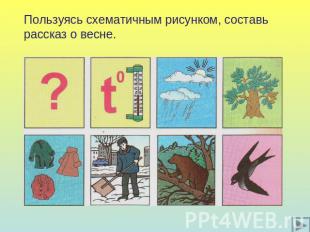 Творческая игра «Занавес»  Цель: формировать психические процессы: память, внимание, логическое мышление. Продолжать работу над выразительностью речи детей (интонация, темп, сила голоса, мимика). Воспитывать интерес к игре-драматизации, умение договариваться, распределять роли, слышать и слушать окружающих.Каждый ребенок придумывает и изображает героя сказок или мультика, ведущи наблюдает, когда  понял кто есть кто, говорит Занавес! Дети замирают, а он отгадывает, если не получается дети говорят фразу героя, например, Карлсона: я мужчина в самом расцвете лет!Подвижные игры по теме «Весна в окно стучится» «Кукушка» Цель: развивать правильное речевое дыхание; развивать мышцы артикуляционного аппаратаКто спрятался в лесок? Подает нам голосок: «Ку-ку,ку-ку! Сижу на суку!»Так кукушечка поет, Весну зовет: «Ку-ку, Ку-ку, Ку-ку!»«Клён»  Цель: развивать  слуховое и зрительное восприятие, общую  моторику.За окном сосулька тает,                   (дети стоят лицом в круг; 4 прыжка на носочках, руки на поясе)Ветер тучи рвёт в клочки.                                        (руки вверх, наклоны туловища влево – вправо)Разжимает, разжимает клён тугие кулачки. (руки перед грудью, локти опущены вниз; медленно разжимают кулачки)Прислонился он к окошку.  (4 прыжка)И, едва растает снег,       (наклоны)Мне зелёную ладошку клён протянет раньше всех. (поворачиваются лицом друг к другу, протягивают правую руку – рукопожатие).    (С. Коган).«Тише едешь, дальше будешь!» Цель: воспитывать сообразительность и быстроту мышления, умение действовать по сигналу. Ход. Пока ведущий отвернувшись говорит: «тише едешь дальше будешь», дети двигаются в любом темпе, как только ведущий говорит «стоп» и оборачивается, все замирают. Игра идет до тех пор, пока кто- то не дойдет до ведущего, пока он говорит свои слова.«Золотые ворота» Цель: закреплять ходьбу по кругу в хороводе, воспитывать организованность умение действовать совместно.«Злые – добрые кошки!» Цель: снятие эмоционального напряжения, формирование доброжелательных отношений в группе старших дошкольников, сплочения детского коллектива. Ход: все  в кругу. По середине обруч, в него заходит ребенок и начинает изображать злую кошка или кота, при этом дети говорят сильнее-сильнее, так по очереди все, затем все превращаются в добрых кошек и котов, ластятся, мурлычат…«Хлопни, когда услышишь весеннюю примету» Цель: развивать интерес к изменениям природы, различать их по времени года,. Формировать умение сотрудничать во время совместных действий, работать согласованно, помогая другу.В: (дети встают в круг) - Пока мы будем идти по кругу, я буду называть разные приметы, как только скажу весеннюю - вы должны будете хлопнуть в ладоши и пойти в другую сторон «Ручеек звенит» Цель: правильное речевое дыхание; развивать мышцы артикуляционного аппарата Волнообразные плавные движения сложенными ладонями, вдох носом. На выдохе произнести «Дзынь-дзынь-дзынь!» («Жур-жур-жур!»). Повторить 2-3 раза.«Весенние перевертыши» Цель: продолжать формировать умение играть в эстафетные игры, действовать по инструкции, стремиться к победе своей команды.Этапы: 1. бег с изображением скворца на ободке на голове, от старта до финиша.2. обегать по пути следования весенние лужицы, от старта до финиша3. бежать, держа над головой легкую ткань, изображая ветер, от старта до финиша4. подобно капелькам проскакать от старта до финиша.«Мы встречаем друзей вот так»Цель: вызвать положительный эмоциональный отклик ребенка; создать ситуацию для формирования доверительных отношений, контакта со всеми участниками игры; упражнять детей в умении выразительно, ритмично и согласованно выполнять в паре жестовые движения, постепенно ускоряя темп их выполнения соответственно музыке; способствовать развитию умения выполнять танцевальные пространственные перестроения: встречное движение в двух шеренгах, прохождение «расческой» (танцевальный рисунок «прочес»); способствовать развитию координации движений, навыков ориентирования относительно себя (право-лево).Содержание: На начало игры дети стоят в двух шеренгах. Каждый знает своего «партнера» (это ребенок, стоящий напротив). Шеренги находятся на расстоянии 4–5 шагов от центральной линии. Дети поют песню игры и одновременно выполняют соответствующие движения:Мы помашем рукой – вот так! (машем партнеру правой рукой)Мы помашем другой – вот так! (машем партнеру левой рукой)Подойдем друг ко другу – вот так! (четыре шага навстречу партнеру – обе шеренги сходятся по центральной линии)И обнимем друг друга – вот так! (обнимаем партнера)Улыбнемся друг другу – вот так! (улыбаемся и смотрим на улыбку партнера)Руку другу дадим – вот так! (на слово «вот» каждый подает правую руку ладонью вверх, на слово «так» - кладет левую руку на правую ладонь партнера)И подпрыгнем дружней – вот так! (подпрыгивают одновременно вверх – 1 раз на слово «так») Вместе нам веселей – вот так! (на слова «вместе нам веселей» раскачиваем 2 раза сцепленные руки, перекрещивая их и разводя в стороны; на слово «вот» хлопок с партнером ладонью правой руки, на слово «так» правой рукой каждый выполняет жест «Во!») Далее дети проходят левым плечом мимо партнера на противоположную сторону (меняются линиями-шеренгами как в танцевальном рисунке «расческа», «прочес»). Выполнив 4 шага, они разворачиваются снова лицом к партнеру. Игра повторяется, но уже в более быстром темпе .